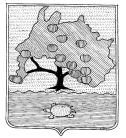 КОМИТЕТ ПО УПРАВЛЕНИЮ МУНИЦИПАЛЬНЫМ ИМУЩЕСТВОМ МУНИЦИПАЛЬНОГО ОБРАЗОВАНИЯ «ПРИВОЛЖСКИЙ РАЙОН» АСТРАХАНСКОЙ ОБЛАСТИРАСПОРЯЖЕНИЕот « 12 »    08    2020 г. № 1135_с. НачаловоОб утверждении условий уменьшенияарендной платы за пользование недвижимым имуществом, находящимся в собственности муниципального образования «Приволжский район» Астраханской области, а также земельными участками, находящимися в государственной муниципальной собственности или государственная собственность на которые не разграничена.	В соответствии с Федеральным законом от 01.04.2020 № 98-ФЗ «О внесении изменений в отдельные законодательные акты Российской Федерации по вопросам предупреждения и ликвидации чрезвычайных ситуаций», постановлением Правительства Российской Федерации от 03.04.2020г. №434 «Об утверждении перечня отраслей российской экономики, в наибольшей степени пострадавших в условиях ухудшения ситуации в результате распространения новой коронавирусной инфекции»,  постановление Правительства Российской Федерации от 03.04.2020г. №439 «Об установлении требований к условиям и срокам отсрочки уплаты арендной платы по договорам аренды недвижимого имущества», распоряжением Губернатора Астраханской области от 17.03.2020г. №159-р «О введении режима повышенной готовности на территории Астраханской области», распоряжением Правительства Российской Федерации от 19.03.2020г. №670-р «О мерах поддержки субъектов малого и среднего предпринимательства», распоряжением Правительства Астраханской области от 13.04.2020г. №135-Пр «О реализации распоряжения Правительства Российской Федерации от 19.03.2020г. №670-р», распоряжением Правительства Астраханской области от 14.05.2020г. №186-Пр «О мерах экономической поддержки арендаторов недвижимого имущества, находящегося в государственной собственности Астраханской области», распоряжением Комитета по управлению муниципальным имуществом муниципального образования «Приволжский район» Астраханской области от 17.04.2020г. №612 «Об утверждении условий предоставления отсрочки по арендной плате за пользование недвижимым имуществом, находящимся в собственности муниципального образования «Приволжский район» Астраханской области, а также земельными участками, находящимися в государственной муниципальной собственности или государственная собственность на которые не разграничена и утверждении формы заявления на предоставление отсрочки»:            1. Утвердить условия уменьшения арендной платы по договорам аренды за пользование недвижимым имуществом, находящимся в собственности муниципального образования «Приволжский район» Астраханской области, а также земельными участками, находящимися в государственной муниципальной собственности или государственная собственность на которые не разграничена, согласно приложению.           2. Настоящее распоряжение разместить на официальном сайте Комитета  по управлению муниципальным имуществом муниципального образования «Приволжский район» Астраханской области и в общественно-политической газете Приволжского района Астраханской области «Приволжская газета».           3. Контроль за исполнением  настоящего распоряжения оставляю за собой.Врио председателя комитета                                                                               А.Ф. Журавлева